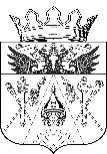 АДМИНИСТРАЦИЯ ВЕРХНЕПОДПОЛЬНЕНСКОГО СЕЛЬСКОГО ПОСЕЛЕНИЯПОСТАНОВЛЕНИЕ21.12.2015                      № 179             х. ВерхнеподпольныйОб определении требований к закупаемым 
Администрацией Верхнеподпольненского сельского поселения и подведомственными ей муниципальными бюджетными учреждениями  отдельным видам товаров, работ, услуг (в том числе предельных цен товаров, работ, услуг)В соответствии с пунктом 2 части 4 статьи 19 Федерального закона                    от 05.04.2013 № 44-ФЗ «О контрактной системе в сфере закупок товаров, работ, услуг для обеспечения государственных и муниципальных нужд», постановлением Правительства Российской Федерации от 02.09.2015 № 926  «Об утверждении Общих правил определения требований к закупаемым заказчиками отдельным видам товаров, работ, услуг (в том числе предельных цен товаров, работ, услуг»,  постановлением Администрации Верхнеподпольненского сельского поселения  от 26.11.2015 № 163 «Об утверждении требований к порядку разработки и принятия правовых актов о нормировании в сфере закупок, содержанию указанных актов и обеспечению их исполнения» ПОСТАНОВЛЯЮ:1. Утвердить Правила определения требований к закупаемым Администрацией Верхнеподпольненского сельского поселения и подведомственными ей муниципальными бюджетными учреждениями  отдельным видам товаров, работ, услуг (в том числе предельных цен товаров, работ, услуг).2. Администрацией Верхнеподпольненского сельского поселения и подведомственными ей муниципальными бюджетными учреждениями  разработать в соответствии с Правилами, утвержденными настоящей постановлением, и утвердить требования к закупаемым Администрацией Верхнеподпольненского сельского поселения и подведомственными ей муниципальными бюджетными учреждениями  отдельным видам товаров, работ, услуг (в том числе предельные цены товаров, работ, услуг) в срок до 1 июня 2016 г.3. Постановление вступает в силу с 1 января 2016 г.4. Контроль за выполнением постановления возложить на заместителя Главы Администрации Верхнеподпольненского сельского поселения Дашкову И.С.Глава АдминистрацииВерхнеподпольненскогосельского поселения	Т.Н. ТерскихПостановление вносит сектор экономики и финансовАдминистрации Верхнеподпольненского сельского поселенияУтвержденыпостановлениемАдминистрации Верхнеподпольненского сельского поселенияОт 21.12.2015 № 179ПРАВИЛАопределения требований к закупаемым Администрацией Верхнеподпольненского сельского поселения и подведомственными ей муниципальными бюджетными учреждениями отдельным видам товаров, работ, услуг (в том числе предельных цен товаров, работ, услуг).1. Настоящие Правила устанавливают порядок определения требований к закупаемым Администрацией Верхнеподпольненского сельского поселения и подведомственными ей муниципальными бюджетными учреждениями отдельным видам товаров, работ, услуг (в том числе предельных цен товаров, работ, услуг).2. Администрация Верхнеподпольненского сельского поселения утверждает определенные в соответствии с настоящими Правилами требования к закупаемым Администрацией Верхнеподпольненского сельского поселения и подведомственными ей муниципальными бюджетными учреждениями отдельным видам товаров, работ, услуг, включающие перечень отдельных видов товаров, работ, услуг, их потребительские свойства (в том числе качество) и иные характеристики (в том числе предельные цены товаров, работ, услуг) (далее - ведомственный перечень).Ведомственный перечень составляется по форме согласно 
приложению № 1 на основании обязательного перечня отдельных видов товаров, работ, услуг, в отношении которых определяются требования к их потребительским свойствам (в том числе качеству) и иным характеристикам (в том числе предельные цены товаров, работ, услуг), предусмотренного приложением № 2 (далее - обязательный перечень).В отношении отдельных видов товаров, работ, услуг, включенных в обязательный перечень, в ведомственном перечне определяются их потребительские свойства (в том числе качество) и иные характеристики (в том числе предельные цены указанных товаров, работ, услуг), если указанные свойства и характеристики не определены в обязательном перечне.Администрация Верхнеподпольненского сельского поселения в ведомственном перечне определяет значения характеристик (свойств) отдельных видов товаров, работ, услуг (в том числе предельные цены товаров, работ, услуг), включенных в обязательный перечень, в случае, если в обязательном перечне не определены значения таких характеристик (свойств) (в том числе предельные цены товаров, работ, услуг).3. Отдельные виды товаров, работ, услуг, не включенные в обязательный перечень, подлежат включению в ведомственный перечень при условии, если средняя арифметическая сумма значений следующих критериев превышает 20 процентов:а) доля расходов Администрацией Верхнеподпольненского сельского поселения и подведомственными ей муниципальными бюджетными учреждениями отдельного вида товаров, работ, услуг для обеспечения  нужд за отчетный финансовый год в общем объеме расходов Администрации Верхнеподпольненского сельского поселения и подведомственными ей муниципальными бюджетными учреждениями на приобретение товаров, работ, услуг за отчетный финансовый год;б) доля контрактов Администрации Верхнеподпольненского сельского поселения и подведомственными ей муниципальными бюджетными учреждениями на приобретение отдельного вида товаров, работ, услуг для обеспечения муниципальных нужд, заключенных в отчетном финансовом году, в общем количестве контрактов Администрации Верхнеподпольненского сельского поселения и подведомственными ей муниципальными бюджетными учреждениями на приобретение товаров, работ, услуг, заключенных в отчетном финансовом году.4. Администрация Верхнеподпольненского сельского поселения при включении в ведомственный перечень отдельных видов товаров, работ, услуг, не указанных в обязательном перечне, применяют установленные пунктом 3 настоящих Правил критерии исходя из определения их значений в процентном отношении к объему осуществляемых Администрацией Верхнеподпольненского сельского поселения и подведомственными ей муниципальными бюджетными учреждениями закупок.5. В целях формирования ведомственного перечня Администрации Верхнеподпольненского сельского поселения вправе определять дополнительные критерии отбора отдельных видов товаров, работ, услуг и порядок их применения, не приводящие к сокращению значения критериев, установленных пунктом 3 настоящих Правил.6. Администрация Верхнеподпольненского сельского поселения и подведомственные ей муниципальные бюджетные учреждения при формировании ведомственного п еречня вправе включить в него дополнительно:а) отдельные виды товаров, работ, услуг, не указанные в обязательном перечне и не соответствующие критериям, указанным в пункте 3 настоящих Правил;б) характеристики (свойства) товаров, работ, услуг, не включенные в обязательный перечень и не приводящие к необоснованным ограничениям количества участников закупки;в) значения количественных и (или) качественных показателей характеристик (свойств) товаров, работ, услуг, которые отличаются от значений, предусмотренных обязательным перечнем, и обоснование которых содержится в соответствующей графе приложения № 1 к настоящей Правилам, в том числе с учетом функционального назначения товара, под которым для целей настоящих Правил понимается цель и условия использования (применения) товара, позволяющие товару выполнять свое основное назначение, вспомогательные функции или определяющие универсальность применения товара (выполнение соответствующих функций, работ, оказание соответствующих услуг, территориальные, климатические факторы и другое).7. Значения потребительских свойств и иных характеристик (в том числе предельные цены) отдельных видов товаров, работ, услуг, включенных в ведомственный перечень, устанавливаются:а) с учетом категорий и (или) групп должностей работников Администрации Верхнеподпольненского сельского поселения и подведомственных ей муниципальных бюджетных учреждений, если затраты на их приобретение в соответствии с требованиями к определению нормативных затрат на обеспечение функций Администрации Верхнеподпольненского сельского поселения и подведомственных ей муниципальных бюджетных учреждений определяются с учетом категорий и (или) групп должностей работников;б) с учетом категорий и (или) групп должностей работников, если затраты на их приобретение в соответствии с требованиями к определению нормативных затрат не определяются с учетом категорий и (или) групп должностей работников, - в случае принятия соответствующего решения Администрации Верхнеподпольненского сельского поселения.8. Дополнительно включаемые в ведомственный перечень отдельные виды товаров, работ, услуг должны отличаться от указанных в обязательном перечне отдельных видов товаров, работ, услуг кодом товара, работы, услуги в соответствии с Общероссийским классификатором продукции по видам экономической деятельности.9. Предельные цены товаров, работ, услуг устанавливаются Администрацией Верхнеподпольненского сельского поселения в случае, если требованиями к определению нормативных затрат установлены нормативы цены на соответствующие товары, работы, услуги.Приложение № 1к Правилам определения требований к закупаемым Администрацией Верхнеподпольненского сельского поселения и подведомственными ей муниципальными бюджетными учреждениями отдельным видам товаров, работ, услуг (в том числе предельных цен товаров, работ, услуг)ПЕРЕЧЕНЬотдельных видов товаров, работ, услуг, их потребительские свойства (в том числе качество) и иные характеристики (в том числе предельные цены товаров, работ, услуг) к ней                                                                                                                                                                                                                 Приложение № 2к Правилам определения требований к закупаемым Администрацией Верхнеподпольненского сельского поселения и подведомственными ей муниципальными бюджетными учреждениями отдельным видам товаров, работ, услуг (в том числе предельных цен товаров, работ, услуг)ОБЯЗАТЕЛЬНЫЙ ПЕРЕЧЕНЬотдельных видов товаров, работ, услуг, в отношении которыхопределяются требования к потребительским свойствам(в том числе качеству) и иным характеристикам(в том числе предельные цены товаров, работ, услуг)№ п/пКод по ОКПДНаименование отдельного вида товаров, работ, услугНаименование отдельного вида товаров, работ, услугНаименование отдельного вида товаров, работ, услугЕдиница измеренияЕдиница измеренияЕдиница измеренияЕдиница измеренияТребования к потребительским свойствам (в том числе качеству) и иным характеристикам, утвержденные Постановлением Администрации Верхнеподпольненского сельского поселенияТребования к потребительским свойствам (в том числе качеству) и иным характеристикам, утвержденные Постановлением Администрации Верхнеподпольненского сельского поселенияТребования к потребительским свойствам (в том числе качеству) и иным характеристикам, утвержденные Постановлением Администрации Верхнеподпольненского сельского поселенияТребования к потребительским свойствам (в том числе качеству) и иным характеристикам, утвержденные Администрацией Верхнеподпольненского сельского поселенияТребования к потребительским свойствам (в том числе качеству) и иным характеристикам, утвержденные Администрацией Верхнеподпольненского сельского поселенияТребования к потребительским свойствам (в том числе качеству) и иным характеристикам, утвержденные Администрацией Верхнеподпольненского сельского поселенияТребования к потребительским свойствам (в том числе качеству) и иным характеристикам, утвержденные Администрацией Верхнеподпольненского сельского поселенияТребования к потребительским свойствам (в том числе качеству) и иным характеристикам, утвержденные Администрацией Верхнеподпольненского сельского поселенияТребования к потребительским свойствам (в том числе качеству) и иным характеристикам, утвержденные Администрацией Верхнеподпольненского сельского поселенияТребования к потребительским свойствам (в том числе качеству) и иным характеристикам, утвержденные Администрацией Верхнеподпольненского сельского поселения№ п/пКод по ОКПДНаименование отдельного вида товаров, работ, услугНаименование отдельного вида товаров, работ, услугНаименование отдельного вида товаров, работ, услугкод по ОКЕИнаименованиенаименованиенаименованиехарактеристиказначение характеристикизначение характеристикихарактеристикахарактеристикахарактеристиказначение характеристикизначение характеристикиобоснование отклонения значения характеристики от утвержденной Правительством Ростовской областифункциональное назначениеОтдельные виды товаров, работ, услуг, включенные в перечень отдельных видов товаров, работ, услуг, предусмотренный приложением № 2 к Правилам определения требований к закупаемым Администрацией Верхнеподпольненского сельского поселения и подведомственными ей муниципальными бюджетными учреждениями отдельным видам товаров, работ, услуг (в том числе предельных цен товаров, работ, услуг), утвержденные Постановлением Администрации Верхнеподпольненского сельского поселенияОтдельные виды товаров, работ, услуг, включенные в перечень отдельных видов товаров, работ, услуг, предусмотренный приложением № 2 к Правилам определения требований к закупаемым Администрацией Верхнеподпольненского сельского поселения и подведомственными ей муниципальными бюджетными учреждениями отдельным видам товаров, работ, услуг (в том числе предельных цен товаров, работ, услуг), утвержденные Постановлением Администрации Верхнеподпольненского сельского поселенияОтдельные виды товаров, работ, услуг, включенные в перечень отдельных видов товаров, работ, услуг, предусмотренный приложением № 2 к Правилам определения требований к закупаемым Администрацией Верхнеподпольненского сельского поселения и подведомственными ей муниципальными бюджетными учреждениями отдельным видам товаров, работ, услуг (в том числе предельных цен товаров, работ, услуг), утвержденные Постановлением Администрации Верхнеподпольненского сельского поселенияОтдельные виды товаров, работ, услуг, включенные в перечень отдельных видов товаров, работ, услуг, предусмотренный приложением № 2 к Правилам определения требований к закупаемым Администрацией Верхнеподпольненского сельского поселения и подведомственными ей муниципальными бюджетными учреждениями отдельным видам товаров, работ, услуг (в том числе предельных цен товаров, работ, услуг), утвержденные Постановлением Администрации Верхнеподпольненского сельского поселенияОтдельные виды товаров, работ, услуг, включенные в перечень отдельных видов товаров, работ, услуг, предусмотренный приложением № 2 к Правилам определения требований к закупаемым Администрацией Верхнеподпольненского сельского поселения и подведомственными ей муниципальными бюджетными учреждениями отдельным видам товаров, работ, услуг (в том числе предельных цен товаров, работ, услуг), утвержденные Постановлением Администрации Верхнеподпольненского сельского поселенияОтдельные виды товаров, работ, услуг, включенные в перечень отдельных видов товаров, работ, услуг, предусмотренный приложением № 2 к Правилам определения требований к закупаемым Администрацией Верхнеподпольненского сельского поселения и подведомственными ей муниципальными бюджетными учреждениями отдельным видам товаров, работ, услуг (в том числе предельных цен товаров, работ, услуг), утвержденные Постановлением Администрации Верхнеподпольненского сельского поселенияОтдельные виды товаров, работ, услуг, включенные в перечень отдельных видов товаров, работ, услуг, предусмотренный приложением № 2 к Правилам определения требований к закупаемым Администрацией Верхнеподпольненского сельского поселения и подведомственными ей муниципальными бюджетными учреждениями отдельным видам товаров, работ, услуг (в том числе предельных цен товаров, работ, услуг), утвержденные Постановлением Администрации Верхнеподпольненского сельского поселенияОтдельные виды товаров, работ, услуг, включенные в перечень отдельных видов товаров, работ, услуг, предусмотренный приложением № 2 к Правилам определения требований к закупаемым Администрацией Верхнеподпольненского сельского поселения и подведомственными ей муниципальными бюджетными учреждениями отдельным видам товаров, работ, услуг (в том числе предельных цен товаров, работ, услуг), утвержденные Постановлением Администрации Верхнеподпольненского сельского поселенияОтдельные виды товаров, работ, услуг, включенные в перечень отдельных видов товаров, работ, услуг, предусмотренный приложением № 2 к Правилам определения требований к закупаемым Администрацией Верхнеподпольненского сельского поселения и подведомственными ей муниципальными бюджетными учреждениями отдельным видам товаров, работ, услуг (в том числе предельных цен товаров, работ, услуг), утвержденные Постановлением Администрации Верхнеподпольненского сельского поселенияОтдельные виды товаров, работ, услуг, включенные в перечень отдельных видов товаров, работ, услуг, предусмотренный приложением № 2 к Правилам определения требований к закупаемым Администрацией Верхнеподпольненского сельского поселения и подведомственными ей муниципальными бюджетными учреждениями отдельным видам товаров, работ, услуг (в том числе предельных цен товаров, работ, услуг), утвержденные Постановлением Администрации Верхнеподпольненского сельского поселенияОтдельные виды товаров, работ, услуг, включенные в перечень отдельных видов товаров, работ, услуг, предусмотренный приложением № 2 к Правилам определения требований к закупаемым Администрацией Верхнеподпольненского сельского поселения и подведомственными ей муниципальными бюджетными учреждениями отдельным видам товаров, работ, услуг (в том числе предельных цен товаров, работ, услуг), утвержденные Постановлением Администрации Верхнеподпольненского сельского поселенияОтдельные виды товаров, работ, услуг, включенные в перечень отдельных видов товаров, работ, услуг, предусмотренный приложением № 2 к Правилам определения требований к закупаемым Администрацией Верхнеподпольненского сельского поселения и подведомственными ей муниципальными бюджетными учреждениями отдельным видам товаров, работ, услуг (в том числе предельных цен товаров, работ, услуг), утвержденные Постановлением Администрации Верхнеподпольненского сельского поселенияОтдельные виды товаров, работ, услуг, включенные в перечень отдельных видов товаров, работ, услуг, предусмотренный приложением № 2 к Правилам определения требований к закупаемым Администрацией Верхнеподпольненского сельского поселения и подведомственными ей муниципальными бюджетными учреждениями отдельным видам товаров, работ, услуг (в том числе предельных цен товаров, работ, услуг), утвержденные Постановлением Администрации Верхнеподпольненского сельского поселенияОтдельные виды товаров, работ, услуг, включенные в перечень отдельных видов товаров, работ, услуг, предусмотренный приложением № 2 к Правилам определения требований к закупаемым Администрацией Верхнеподпольненского сельского поселения и подведомственными ей муниципальными бюджетными учреждениями отдельным видам товаров, работ, услуг (в том числе предельных цен товаров, работ, услуг), утвержденные Постановлением Администрации Верхнеподпольненского сельского поселенияОтдельные виды товаров, работ, услуг, включенные в перечень отдельных видов товаров, работ, услуг, предусмотренный приложением № 2 к Правилам определения требований к закупаемым Администрацией Верхнеподпольненского сельского поселения и подведомственными ей муниципальными бюджетными учреждениями отдельным видам товаров, работ, услуг (в том числе предельных цен товаров, работ, услуг), утвержденные Постановлением Администрации Верхнеподпольненского сельского поселенияОтдельные виды товаров, работ, услуг, включенные в перечень отдельных видов товаров, работ, услуг, предусмотренный приложением № 2 к Правилам определения требований к закупаемым Администрацией Верхнеподпольненского сельского поселения и подведомственными ей муниципальными бюджетными учреждениями отдельным видам товаров, работ, услуг (в том числе предельных цен товаров, работ, услуг), утвержденные Постановлением Администрации Верхнеподпольненского сельского поселенияОтдельные виды товаров, работ, услуг, включенные в перечень отдельных видов товаров, работ, услуг, предусмотренный приложением № 2 к Правилам определения требований к закупаемым Администрацией Верхнеподпольненского сельского поселения и подведомственными ей муниципальными бюджетными учреждениями отдельным видам товаров, работ, услуг (в том числе предельных цен товаров, работ, услуг), утвержденные Постановлением Администрации Верхнеподпольненского сельского поселенияОтдельные виды товаров, работ, услуг, включенные в перечень отдельных видов товаров, работ, услуг, предусмотренный приложением № 2 к Правилам определения требований к закупаемым Администрацией Верхнеподпольненского сельского поселения и подведомственными ей муниципальными бюджетными учреждениями отдельным видам товаров, работ, услуг (в том числе предельных цен товаров, работ, услуг), утвержденные Постановлением Администрации Верхнеподпольненского сельского поселенияОтдельные виды товаров, работ, услуг, включенные в перечень отдельных видов товаров, работ, услуг, предусмотренный приложением № 2 к Правилам определения требований к закупаемым Администрацией Верхнеподпольненского сельского поселения и подведомственными ей муниципальными бюджетными учреждениями отдельным видам товаров, работ, услуг (в том числе предельных цен товаров, работ, услуг), утвержденные Постановлением Администрации Верхнеподпольненского сельского поселения1.Дополнительный перечень отдельных видов товаров, работ, услуг, определенный Администрацией Верхнеподпольненского сельского поселенияДополнительный перечень отдельных видов товаров, работ, услуг, определенный Администрацией Верхнеподпольненского сельского поселенияДополнительный перечень отдельных видов товаров, работ, услуг, определенный Администрацией Верхнеподпольненского сельского поселенияДополнительный перечень отдельных видов товаров, работ, услуг, определенный Администрацией Верхнеподпольненского сельского поселенияДополнительный перечень отдельных видов товаров, работ, услуг, определенный Администрацией Верхнеподпольненского сельского поселенияДополнительный перечень отдельных видов товаров, работ, услуг, определенный Администрацией Верхнеподпольненского сельского поселенияДополнительный перечень отдельных видов товаров, работ, услуг, определенный Администрацией Верхнеподпольненского сельского поселенияДополнительный перечень отдельных видов товаров, работ, услуг, определенный Администрацией Верхнеподпольненского сельского поселенияДополнительный перечень отдельных видов товаров, работ, услуг, определенный Администрацией Верхнеподпольненского сельского поселенияДополнительный перечень отдельных видов товаров, работ, услуг, определенный Администрацией Верхнеподпольненского сельского поселенияДополнительный перечень отдельных видов товаров, работ, услуг, определенный Администрацией Верхнеподпольненского сельского поселенияДополнительный перечень отдельных видов товаров, работ, услуг, определенный Администрацией Верхнеподпольненского сельского поселенияДополнительный перечень отдельных видов товаров, работ, услуг, определенный Администрацией Верхнеподпольненского сельского поселенияДополнительный перечень отдельных видов товаров, работ, услуг, определенный Администрацией Верхнеподпольненского сельского поселенияДополнительный перечень отдельных видов товаров, работ, услуг, определенный Администрацией Верхнеподпольненского сельского поселенияДополнительный перечень отдельных видов товаров, работ, услуг, определенный Администрацией Верхнеподпольненского сельского поселенияДополнительный перечень отдельных видов товаров, работ, услуг, определенный Администрацией Верхнеподпольненского сельского поселенияДополнительный перечень отдельных видов товаров, работ, услуг, определенный Администрацией Верхнеподпольненского сельского поселенияДополнительный перечень отдельных видов товаров, работ, услуг, определенный Администрацией Верхнеподпольненского сельского поселения1.xxxxxxxxxxxxxxxxxxxxxxxxxxx№ п/пКод по ОКПДНаименован отдельного вида товаров, работ, услугТребования к потребительским свойствам (в том числе качеству) и иным характеристикам (в том числе предельные цены) отдельных видов товаров, работ, услугТребования к потребительским свойствам (в том числе качеству) и иным характеристикам (в том числе предельные цены) отдельных видов товаров, работ, услугТребования к потребительским свойствам (в том числе качеству) и иным характеристикам (в том числе предельные цены) отдельных видов товаров, работ, услугТребования к потребительским свойствам (в том числе качеству) и иным характеристикам (в том числе предельные цены) отдельных видов товаров, работ, услугТребования к потребительским свойствам (в том числе качеству) и иным характеристикам (в том числе предельные цены) отдельных видов товаров, работ, услугТребования к потребительским свойствам (в том числе качеству) и иным характеристикам (в том числе предельные цены) отдельных видов товаров, работ, услугТребования к потребительским свойствам (в том числе качеству) и иным характеристикам (в том числе предельные цены) отдельных видов товаров, работ, услугТребования к потребительским свойствам (в том числе качеству) и иным характеристикам (в том числе предельные цены) отдельных видов товаров, работ, услугТребования к потребительским свойствам (в том числе качеству) и иным характеристикам (в том числе предельные цены) отдельных видов товаров, работ, услугТребования к потребительским свойствам (в том числе качеству) и иным характеристикам (в том числе предельные цены) отдельных видов товаров, работ, услуг№ п/пКод по ОКПДНаименован отдельного вида товаров, работ, услугхарактеристикаединица измеренияединица измерениязначение характеристикизначение характеристикизначение характеристикизначение характеристикизначение характеристикизначение характеристикизначение характеристики№ п/пКод по ОКПДНаименован отдельного вида товаров, работ, услугкод по ОКЕИнаименованиегосударственные должности Ростовской областивысшая группа должностей гражданской службы категории «руководители»главная группа должностей гражданской службы категории «руководители»ведущая группа должностей гражданской службы категории «руководители»должности категории «помощники (советники)»должности категории «специалисты»должности категории «обеспечивающие специалисты»123456789101112131.30.02.12Машины вычислительные электронные цифровые портативные массой не более 10 кг для автоматической обработки данных («лэптопы», «ноутбуки», «сабноутбуки»). Пояснения по требуемой продукции: ноутбуки, планшетные компьютерыразмер и тип экрана, вес, тип процессора, частота процессора, размер оперативной памяти, объем накопителя, тип жесткого диска, оптический привод, наличие модулей Wi-Fi, Bluetooth, поддержки 3G (UMTS), тип видеоадаптера, время работы, операционная система, предустановленное программное обеспечение, предельная цена2.30.02.15Машины вычислительные электронные цифровые прочие, содержащие или не содержащие в одном корпусе одно или два из следующих устройств для автоматической обработки данных: запоминающие устройства, устройства ввода, устройства вывода.Пояснения по требуемой продукции:компьютеры персональные настольные, рабочие станции выводатип (моноблок/системный блок и монитор), размер экрана/монитора, тип процессора, частота процессора, размер оперативной памяти, объем накопителя, тип жесткого диска, оптический привод, тип видеоадаптера, операционная система, предустановленное программное обеспечение, предельная цена3.30.02.16Устройства ввода/вывода данных, содержащие или не содержащие в одном корпусе запоминающие устройства.Пояснения по требуемой продукции: принтеры, сканеры, многофункциональные устройстваметод печати (струйный/лазерный - для принтера/многофункционального устройства), разрешение сканирования (для сканера/многофункционального устройства), цветность (цветной/черно-белый), максимальный формат, скорость печати/сканирования, наличие дополнительных модулей и интерфейсов (сетевой интерфейс, устройства чтения карт памяти и т.д.)4.32.20.11Аппаратура передающая для радиосвязи, радиовещания и телевидения.Пояснения по требуемой продукции: телефоны мобильныетип устройства (телефон/смартфон), поддерживаемые стандарты, операционная система, время работы, метод управления (сенсорный/кнопочный), количество SIM-карт, наличие модулей и интерфейсов (Wi-Fi, Bluetooth, USB, GPS), стоимость годового владения оборудованием (включая договоры технической поддержки, обслуживания, сервисные договоры) из расчета на одного абонента (одну единицу трафика) в течение всего срока службы, предельная цена5.34.10.22Автомобили легковыемощность двигателя, комплектация, предельная цена5.34.10.22Автомобили легковыемощность двигателя, комплектация, предельная цена6.34.10.30Средства автотранспортные для перевозки 10 человек и болеемощность двигателя, комплектация7.34.10.41Средства автотранспортные грузовыемощность двигателя, комплектация8.36.11.11Мебель для сидения с металлическим каркасомматериал (металл), обивочные материалыпредельное значение - кожа натуральная;возможные значения: искусственная кожа, мебельный (искусственный) мех, искусственная замша (микрофибра), ткань, нетканые материалыпредельное значение - кожа натуральная;возможные значения: искусственная кожа, мебельный (искусственный) мех, искусственная замша (микрофибра), ткань, нетканые материалыпредельное значение - кожа натуральная;возможные значения: искусственная кожа, мебельный (искусственный) мех, искусственная замша (микрофибра), ткань, нетканые материалыпредельное значение - искусственная кожа;возможные значения: мебельный (искусственный) мех, искусственная замша (микрофибра), ткань, нетканые материалыпредельное значение - ткань;возможные значения: нетканые материалыпредельное значение - ткань;возможные значения: нетканые материалыпредельное значение - ткань;возможные значения: нетканые материалы9.36.11.12Мебель для сидения с деревянным каркасомматериал (вид древесины)предельное значение - массив древесины "ценных" пород (твердолиственных и тропических);возможные значения: древесина хвойных и мягко лиственных пород:береза, лиственница, сосна, ельпредельное значение - массив древесины "ценных" пород (твердолиственных и тропических);возможные значения: древесина хвойных и мягко лиственных пород: береза, лиственница, сосна, ельвозможное значение - древесина хвойных и мягко лиственных пород:береза, лиственница, сосна, ельвозможное значение - древесина хвойных и мягко лиственных пород:береза, лиственница, сосна, ельвозможное значение - древесина хвойных и мягко лиственных пород:береза, лиственница, сосна, ельвозможное значение - древесина хвойных и мягко лиственных пород:береза, лиственница, сосна, ельвозможное значение - древесина хвойных и мягко лиственных пород:береза, лиственница, сосна, ельобивочные материалыпредельное значение - кожа натуральная;возможные значения: искусственная кожа, мебельный (искусственный) мех, искусственная замша (микрофибра), ткань, нетканые материалыпредельное значение - кожа натуральная;возможные значения: искусственная кожа, мебельный (искусственный) мех, искусственная замша (микрофибра), ткань, нетканые материалыпредельное значение - искусственная кожа;возможные значения: мебельный (искусственный) мех, искусственная замша (микрофибра), ткань, нетканые материалыпредельное значение - искусственная кожа;возможные значения: мебельный (искусственный) мех, искусственная замша (микрофибра), ткань, нетканые материалыпредельное значение - ткань;возможное значение - нетканые материалыпредельное значение - ткань;возможное значение: нетканые материалыпредельное значение - ткань;возможное значение - нетканые материалы10.36.12.11Мебель металлическая для офисов, административных помещений, учебных заведений, учреждений культуры и т.п.материал (металл)11.36.12.12Мебель деревянная для офисов, административных помещений, учебных заведений, учреждений культуры и т.п.материал (вид древесины)предельное значение - массив древесины "ценных" пород (твердо-лиственных и тропических);возможные значения: древесина хвойных и мягко лиственных породпредельное значение - массив древесины "ценных" пород (твердо-лиственных и тропических);возможные значения: древесина хвойных и мягко лиственных породвозможные значения - древесина хвойных и мягко лиственных породвозможные значения - древесина хвойных и мягко лиственных породвозможные значения - древесина хвойных и мягко лиственных породвозможные значения - древесина хвойных и мягко лиственных породвозможные значения - древесина хвойных и мягко лиственных пород